КЕМЕРОВСКАЯ ОБЛАСТЬ - КУЗБАССЗАКОНОБ ОБЪЕДИНЕНИИ АППАРАТОВУПОЛНОМОЧЕННОГО ПО ПРАВАМ ЧЕЛОВЕКА В КЕМЕРОВСКОЙОБЛАСТИ - КУЗБАССЕ, УПОЛНОМОЧЕННОГО ПО ПРАВАМ РЕБЕНКАВ КЕМЕРОВСКОЙ ОБЛАСТИ - КУЗБАССЕ, УПОЛНОМОЧЕННОГО ПО ЗАЩИТЕПРАВ ПРЕДПРИНИМАТЕЛЕЙ В КЕМЕРОВСКОЙ ОБЛАСТИ - КУЗБАССЕИ ВНЕСЕНИИ ИЗМЕНЕНИЙ В НЕКОТОРЫЕ ЗАКОНОДАТЕЛЬНЫЕ АКТЫКЕМЕРОВСКОЙ ОБЛАСТИ - КУЗБАССАПринятЗаконодательным СобраниемКемеровской области - Кузбасса22 марта 2023 годаСтатья 11. Реорганизовать аппарат уполномоченного по правам человека в Кемеровской области - Кузбассе, аппарат уполномоченного по правам ребенка в Кемеровской области - Кузбассе и аппарат уполномоченного по защите прав предпринимателей в Кемеровской области - Кузбассе путем присоединения аппарата уполномоченного по правам ребенка в Кемеровской области - Кузбассе и аппарата уполномоченного по защите прав предпринимателей в Кемеровской области - Кузбассе к аппарату уполномоченного по правам человека в Кемеровской области - Кузбассе.Указанная в настоящем пункте реорганизация является реорганизацией соответствующих государственных органов, предусматривающей включение должностей уполномоченного по правам ребенка в Кемеровской области - Кузбассе и уполномоченного по защите прав предпринимателей в Кемеровской области - Кузбассе в штат уполномоченного по правам человека в Кемеровской области - Кузбассе с сохранением статуса, установленного действующим законодательством для государственных должностей Кемеровской области - Кузбасса.2. Установить, что проведение организационно-штатных мероприятий, связанных с реорганизацией аппарата уполномоченного по правам человека в Кемеровской области - Кузбассе, аппарата уполномоченного по правам ребенка в Кемеровской области - Кузбассе и аппарата уполномоченного по защите прав предпринимателей в Кемеровской области - Кузбассе, осуществляется уполномоченным по правам человека в Кемеровской области - Кузбассе.3. Работники аппарата уполномоченного по правам ребенка в Кемеровской области - Кузбассе, работники аппарата уполномоченного по защите прав предпринимателей в Кемеровской области - Кузбассе (далее - работники) со дня упразднения соответствующих государственных органов Кемеровской области - Кузбасса продолжают проходить государственную гражданскую службу Кемеровской области - Кузбасса в аппарате уполномоченного по правам человека в Кемеровской области - Кузбассе без испытательного срока и аттестации. За работниками, продолжающими проходить государственную гражданскую службу Кемеровской области - Кузбасса, сохраняются государственные гарантии и компенсации, установленные трудовым законодательством Российской Федерации и нормативными правовыми актами, содержащими нормы трудового права.4. Приказы и распоряжения уполномоченного по правам ребенка в Кемеровской области - Кузбассе, уполномоченного по защите прав предпринимателей в Кемеровской области - Кузбассе по вопросам, связанным с организацией работы аппарата, действуют до издания соответствующих приказов и распоряжений уполномоченного по правам человека в Кемеровской области - Кузбассе.Статья 2Внести в Закон Кемеровской области от 31.01.2011 N 6-ОЗ "Об уполномоченном по правам ребенка в Кемеровской области - Кузбассе" (Кузбасс, 2011, 4 февраля; 2012, 14 марта; Законодательный вестник Совета народных депутатов Кемеровской области, 2013, N 130; Официальный интернет-портал правовой информации (www.pravo.gov.ru), 2015, 17 декабря, N 4200201512170002; 2017, 7 июля, N 4200201707070007; Электронные ведомости Совета народных депутатов Кемеровской области, 2018, 27 декабря; 2019, 20 мая; 2020, 4 февраля, 31 августа; Законодательный вестник Кузбасса, 2021, 30 июня; 2022, 11 июля) следующие изменения:1) в преамбуле цифры "14-1" заменить цифрами "15";2) в статье 1:дополнить пунктом 1-1 следующего содержания:"1-1. В правоотношениях, связанных с участием уполномоченного в целях защиты публичных интересов, прав, свобод и законных интересов других лиц в делах, рассматриваемых судами, уполномоченный обладает статусом государственного органа.";дополнить пунктом 2-1 следующего содержания:"2-1. Местом постоянного нахождения уполномоченного является город Кемерово.";3) в статье 2-1:пункт 1 после слов "Об уполномоченном по правам человека в Кемеровской области" дополнить словом "- Кузбассе";пункт 2 изложить в следующей редакции:"2. Уполномоченный обязан заблаговременно уведомлять уполномоченного по правам человека в Кемеровской области - Кузбассе о проводимых мероприятиях, а также представлять информацию о своей деятельности по запросу уполномоченного по правам человека в Кемеровской области - Кузбассе.";4) статью 5 дополнить пунктом 1-2 следующего содержания:"1-2. Законодательное Собрание Кемеровской области - Кузбасса рассматривает вопрос о назначении уполномоченного на ближайшем заседании после истечения срока полномочий предыдущего уполномоченного.";5) пункт 3 статьи 6 дополнить словами ", за исключением случаев досрочного прекращения полномочий";6) статью 7-1 изложить в следующей редакции:"Статья 7-11. На уполномоченного распространяются ограничения, запреты и обязанности, установленные законодательством Российской Федерации о противодействии коррупции, федеральными законами.2. Уполномоченный в 10-дневный срок после вступления в должность обязан прекратить деятельность, несовместимую с его статусом.3. Если в течение срока, определенного в соответствии с пунктом 2 настоящей статьи, уполномоченный не выполнит установленные требования, его полномочия прекращаются и Законодательное Собрание Кемеровской области - Кузбасса избирает нового уполномоченного в порядке, установленном статьей 5 настоящего Закона.4. Уполномоченный при наличии оснований обязан сообщить в письменной произвольной форме председателю Законодательного Собрания Кемеровской области - Кузбасса о возникновении личной заинтересованности при осуществлении своих полномочий, которая приводит или может привести к конфликту интересов, а также принимать меры по предотвращению или урегулированию такого конфликта в соответствии с требованиями Федерального закона "О противодействии коррупции".5. Уполномоченный обязан постоянно проживать на территории Кемеровской области - Кузбасса в течение срока исполнения им своих полномочий.6. В своей деятельности уполномоченный не может руководствоваться решениями политической партии или иного общественного объединения, членом которых он является.";7) в статье 7-2:пункт 1 после слов "на официальном сайте уполномоченного" дополнить словами "либо на сайте, указанном в абзаце втором пункта 7 статьи 17 настоящего Закона,";абзац первый пункта 2 после слов "на официальном сайте уполномоченного" дополнить словами "либо на сайте, указанном в абзаце втором пункта 7 статьи 17 настоящего Закона,";абзац первый пункта 3 после слов "на официальном сайте уполномоченного" дополнить словами "либо на сайте, указанном в абзаце втором пункта 7 статьи 17 настоящего Закона,";пункт 4 после слов "на официальном сайте уполномоченного" дополнить словами "либо на сайте, указанном в абзаце втором пункта 7 статьи 17 настоящего Закона,";в пункте 5:в абзаце первом слово "аппарата" заменить словами "государственного органа, обеспечивающего деятельность", после слов "сети "Интернет" дополнить словами "либо сайта, указанного в абзаце втором пункта 7 статьи 17 настоящего Закона";подпункт 2 дополнить словами "либо на сайте, указанном в абзаце втором пункта 7 статьи 17 настоящего Закона";8) в подпункте 6 пункта 1 статьи 12 слова "государственной власти" исключить;9) в абзаце третьем пункта 2 статьи 15 слова "государственной власти" исключить;10) статью 16 изложить в следующей редакции:"Статья 161. Не позднее второго квартала года, следующего за отчетным, уполномоченный направляет ежегодный доклад о своей деятельности в Законодательное Собрание Кемеровской области - Кузбасса, Губернатору Кемеровской области, Уполномоченному при Президенте Российской Федерации по правам ребенка, уполномоченному по правам человека в Кемеровской области - Кузбассе.2. Ежегодный доклад уполномоченного представляется на заседании Законодательного Собрания Кемеровской области - Кузбасса уполномоченным лично.3. Ежегодный доклад уполномоченного размещается на официальном сайте уполномоченного в информационно-телекоммуникационной сети "Интернет" либо на сайте, указанном в абзаце втором пункта 7 статьи 17 настоящего Закона.";11) статью 17 изложить в следующей редакции:"Статья 171. Деятельность уполномоченного обеспечивается аппаратом уполномоченного по правам человека в Кемеровской области - Кузбассе.2. Уполномоченный вправе иметь бланки с наименованием своей должности и с изображением герба Кемеровской области - Кузбасса, эмблему.3. Уполномоченный вправе иметь в муниципальных образованиях помощников, работающих на общественных началах (далее - общественные помощники).Деятельность общественных помощников осуществляется в соответствии с положением об общественных помощниках, утверждаемым уполномоченным.4. Уполномоченный вправе создавать совещательные, координационные, консультативные органы, не являющиеся структурными подразделениями государственного органа, обеспечивающего деятельность уполномоченного.Деятельность данных органов осуществляется в соответствии с положением, утверждаемым уполномоченным.5. Уполномоченный вправе издавать распоряжения по вопросам осуществления своей деятельности.6. Финансовое обеспечение деятельности уполномоченного производится за счет средств областного бюджета.7. Информация о деятельности уполномоченного размещается на официальном сайте уполномоченного в информационно-телекоммуникационной сети "Интернет".По решению уполномоченного по правам человека в Кемеровской области - Кузбассе, согласованному с уполномоченным, информация о деятельности уполномоченного может размещаться на едином официальном сайте указанных должностных лиц в информационно-телекоммуникационной сети "Интернет".";12) статью 17-1 признать утратившей силу;13) статью 18 признать утратившей силу.Статья 3Внести в Закон Кемеровской области от 31.12.2013 N 155-ОЗ "Об уполномоченном по защите прав предпринимателей в Кемеровской области - Кузбассе" (Электронные ведомости Совета народных депутатов Кемеровской области, 2013, 31 декабря; Кузбасс, 2014, 8 июля; Официальный интернет-портал правовой информации (www.pravo.gov.ru), 2015, 17 декабря, N 4200201512170002; 2017, 7 июля, N 4200201707070007; Электронные ведомости Совета народных депутатов Кемеровской области, 2018, 24 декабря; 2019, 20 мая; 2020, 4 февраля, 31 августа; Законодательный вестник Кузбасса, 2021, 30 июня; 2022, 11 июля) следующие изменения:1) преамбулу изложить в следующей редакции:"Настоящий Закон принят на основании статьи 37 Федерального закона "Об общих принципах организации публичной власти в субъектах Российской Федерации", статьи 9 Федерального закона "Об уполномоченных по защите прав предпринимателей в Российской Федерации", статьи 16 Устава Кемеровской области - Кузбасса в целях определения правового положения, основных задач, полномочий, порядка назначения на должность и досрочного прекращения полномочий уполномоченного по защите прав предпринимателей в Кемеровской области - Кузбассе.";2) статью 1 дополнить пунктом 1-1 следующего содержания:"1-1. В правоотношениях, связанных с участием уполномоченного в целях защиты публичных интересов, прав, свобод и законных интересов других лиц в делах, рассматриваемых судами, уполномоченный обладает статусом государственного органа.";3) в статье 2:подпункт 1 дополнить словами "(в том числе членов органов управления коммерческой организации в связи с осуществлением ими полномочий по управлению такой организацией)";подпункт 2 после слов "субъектов предпринимательской деятельности" дополнить словами "(в том числе членов органов управления коммерческой организации в связи с осуществлением ими полномочий по управлению такой организацией)";4) пункт 1 статьи 3 изложить в следующей редакции:"1. Уполномоченный в своей деятельности руководствуется Конституцией Российской Федерации, Федеральным законом "Об уполномоченных по защите прав предпринимателей в Российской Федерации", другими федеральными законами и иными нормативными правовыми актами Российской Федерации, Уставом Кемеровской области - Кузбасса, настоящим Законом, другими законами и иными нормативными правовыми актами Кемеровской области.";5) дополнить статьей 3-1 следующего содержания:"Статья 3-11. Деятельность уполномоченного координируется уполномоченным по правам человека в Кемеровской области - Кузбассе в формах, установленных Законом Кемеровской области "Об уполномоченном по правам человека в Кемеровской области - Кузбассе".2. Уполномоченный обязан заблаговременно уведомлять уполномоченного по правам человека в Кемеровской области - Кузбассе о проводимых мероприятиях, а также представлять информацию о своей деятельности по запросу уполномоченного по правам человека в Кемеровской области - Кузбассе.";6) статью 4 изложить в следующей редакции:"Статья 41. На уполномоченного распространяются ограничения, запреты и обязанности, установленные законодательством Российской Федерации о противодействии коррупции, федеральными законами.2. Уполномоченный в 10-дневный срок после вступления в должность обязан прекратить деятельность, несовместимую с его статусом.3. Если в течение срока, определенного в соответствии с пунктом 2 настоящей статьи, уполномоченный не выполнит установленные требования, его полномочия прекращаются и Законодательное Собрание Кемеровской области - Кузбасса назначает нового уполномоченного в порядке, установленном статьей 5 настоящего Закона.4. Уполномоченный при наличии оснований обязан сообщить в письменной произвольной форме председателю Законодательного Собрания Кемеровской области - Кузбасса о возникновении личной заинтересованности при осуществлении своих полномочий, которая приводит или может привести к конфликту интересов, а также принимать меры по предотвращению или урегулированию такого конфликта в соответствии с требованиями Федерального закона "О противодействии коррупции".5. Уполномоченный обязан постоянно проживать на территории Кемеровской области - Кузбасса в течение срока исполнения им своих полномочий.6. В своей деятельности уполномоченный не может руководствоваться решениями политической партии или иного общественного объединения, членом которых он является.";7) пункт 1 статьи 5 изложить в следующей редакции:"1. Уполномоченный назначается на должность Законодательным Собранием Кемеровской области - Кузбасса большинством голосов от установленного числа депутатов Законодательного Собрания Кемеровской области - Кузбасса с учетом мнения предпринимательского сообщества Кемеровской области - Кузбасса сроком на пять лет. До рассмотрения кандидатуры на должность уполномоченного Законодательное Собрание Кемеровской области - Кузбасса согласовывает ее с Уполномоченным при Президенте Российской Федерации по защите прав предпринимателей.";8) в статье 7:пункт 4 дополнить словами "либо на сайте, указанном в абзаце втором пункта 7 статьи 10 настоящего Закона";пункт 9 после слов "сети "Интернет" дополнить словами "либо на сайте, указанном в абзаце втором пункта 7 статьи 10 настоящего Закона,";9) в статье 8:пункт 1 изложить в следующей редакции:"1. Уполномоченный в рамках своей компетенции осуществляет взаимодействие с органами государственной власти, органами местного самоуправления, Уполномоченным при Президенте Российской Федерации по защите прав предпринимателей, полномочными представителями Президента Российской Федерации в федеральных округах, инвестиционными уполномоченными в федеральных округах и иными лицами.";в подпункте 4 пункта 2 слова "государственной власти" исключить;10) статью 9 изложить в следующей редакции:"Статья 91. Не позднее второго квартала года, следующего за отчетным, уполномоченный направляет ежегодный доклад о своей деятельности в Законодательное Собрание Кемеровской области - Кузбасса, Губернатору Кемеровской области, Уполномоченному при Президенте Российской Федерации по защите прав предпринимателей, уполномоченному по правам человека в Кемеровской области - Кузбассе.2. Ежегодный доклад уполномоченного представляется на заседании Законодательного Собрания Кемеровской области - Кузбасса уполномоченным лично.3. Ежегодный доклад уполномоченного размещается на официальном сайте уполномоченного в информационно-телекоммуникационной сети "Интернет" либо на сайте, указанном в абзаце втором пункта 7 статьи 10 настоящего Закона.";11) статью 10 изложить в следующей редакции:"Статья 101. Деятельность уполномоченного обеспечивается аппаратом уполномоченного по правам человека в Кемеровской области - Кузбассе.2. Уполномоченный вправе иметь бланки с наименованием своей должности и с изображением герба Кемеровской области - Кузбасса, эмблему.3. Уполномоченный вправе иметь в муниципальных образованиях помощников, работающих на общественных началах (далее - общественные помощники).Деятельность общественных помощников осуществляется в соответствии с положением об общественных помощниках, утверждаемым уполномоченным.4. Уполномоченный вправе создавать экспертные, консультативные и общественные советы, рабочие группы и иные совещательные органы, не являющиеся структурными подразделениями государственного органа, обеспечивающего деятельность уполномоченного, и действующие на общественных началах, и привлекать для участия в их деятельности представителей органов государственной власти Кемеровской области - Кузбасса, органов местного самоуправления, предпринимательского сообщества, общественных организаций.Деятельность данных органов осуществляется в соответствии с положением, утверждаемым уполномоченным.5. Уполномоченный вправе издавать распоряжения по вопросам осуществления своей деятельности.6. Финансовое обеспечение деятельности уполномоченного производится за счет средств областного бюджета.7. Информация о деятельности уполномоченного размещается на официальном сайте уполномоченного в информационно-телекоммуникационной сети "Интернет".По решению уполномоченного по правам человека в Кемеровской области - Кузбассе, согласованному с уполномоченным, информация о деятельности уполномоченного может размещаться на едином официальном сайте указанных должностных лиц в информационно-телекоммуникационной сети "Интернет".";12) в статье 10-1:в наименовании слова "на официальном сайте уполномоченного" исключить;абзац первый пункта 1 после слов "на официальном сайте уполномоченного" дополнить словами "либо на сайте, указанном в абзаце втором пункта 7 статьи 10 настоящего Закона,";абзац первый пункта 2 после слов "на официальном сайте уполномоченного" дополнить словами "либо на сайте, указанном в абзаце втором пункта 7 статьи 10 настоящего Закона,";пункт 3 после слов "на официальном сайте уполномоченного" дополнить словами "либо на сайте, указанном в абзаце втором пункта 7 статьи 10 настоящего Закона,";пункт 4 признать утратившим силу;в пункте 5:абзац первый изложить в следующей редакции:"5. Работник государственного органа, обеспечивающего деятельность уполномоченного, ответственный за выполнение должностной (служебной) обязанности по системному информационному наполнению официального сайта уполномоченного в информационно-телекоммуникационной сети "Интернет" либо на сайте, указанном в абзаце втором пункта 7 статьи 10 настоящего Закона, обеспечивает размещение на указанном сайте сведений о доходах, расходах, об имуществе и обязательствах имущественного характера уполномоченного, его супруги (супруга) и несовершеннолетних детей, в том числе:";подпункт 2 дополнить словами "либо на сайте, указанном в абзаце втором пункта 7 статьи 10 настоящего Закона";13) статью 11 признать утратившей силу;14) статью 12 признать утратившей силу;15) статью 12.1 признать утратившей силу.Статья 4Внести в Закон Кемеровской области - Кузбасса от 20.11.2020 N 131-ОЗ "Об уполномоченном по правам человека в Кемеровской области - Кузбассе" (Электронные ведомости Совета народных депутатов Кемеровской области, 2020, 23 ноября; Законодательный вестник Кузбасса, 2021, 30 июня) следующие изменения:1) в преамбуле:слова "статьи 16.1 Федерального закона "Об общих принципах организации законодательных (представительных) и исполнительных органов государственной власти субъектов Российской Федерации" заменить словами "статьи 37 Федерального закона "Об общих принципах организации публичной власти в субъектах Российской Федерации";после слов "в целях определения" дополнить словами "статуса и";2) статью 1 дополнить пунктом 2-1 следующего содержания:"2-1. Уполномоченный является государственным органом с правами юридического лица, имеющим расчетный и иные счета, печать и бланки со своим наименованием и с изображением герба Кемеровской области - Кузбасса.";3) в статье 7:в подпункте 2 пункта 1 слова "(представительного)", "государственной власти" исключить;в пункте 2 слова "Законом Кемеровской области "О государственных должностях Кемеровской области - Кузбасса и государственной гражданской службе Кемеровской области - Кузбасса" для лиц, замещающих государственные должности Кемеровской области - Кузбасса" заменить словами "Законом Кемеровской области - Кузбасса "О государственных должностях Кемеровской области - Кузбасса";4) в статье 8:в пункте 1 после слов "на официальном сайте уполномоченного" дополнить словами "либо ином сайте, указанном в абзаце втором пункта 14 статьи 19 настоящего Закона,";в абзаце первом пункта 2 после слов "на официальном сайте уполномоченного" дополнить словами "либо ином сайте, указанном в абзаце втором пункта 14 статьи 19 настоящего Закона,";в абзаце первом пункта 3 после слов "на официальном сайте уполномоченного" дополнить словами "либо ином сайте, указанном в абзаце втором пункта 14 статьи 19 настоящего Закона,";в пункте 4 после слов "на официальном сайте уполномоченного" дополнить словами "либо ином сайте, указанном в абзаце втором пункта 14 статьи 19 настоящего Закона,";в пункте 5:абзац первый изложить в следующей редакции:"5. Работник аппарата уполномоченного, ответственный за выполнение должностной (служебной) обязанности по системному информационному наполнению официального сайта уполномоченного в информационно-телекоммуникационной сети "Интернет" либо иного сайта, указанного в абзаце втором пункта 14 статьи 19 настоящего Закона, обеспечивает размещение на указанном сайте сведений о доходах, расходах, об имуществе и обязательствах имущественного характера уполномоченного, его супруги (супруга) и несовершеннолетних детей, в том числе:";подпункт 2 дополнить словами "либо ином сайте, указанном в абзаце втором пункта 14 статьи 19 настоящего Закона";5) пункт 2 статьи 13 изложить в следующей редакции:"2. Уполномоченный осуществляет координацию деятельности уполномоченного по правам ребенка в Кемеровской области - Кузбассе, уполномоченного по защите прав предпринимателей в Кемеровской области - Кузбассе в следующих формах:1) организация проведения совместных совещаний;2) участие в мероприятиях, проводимых уполномоченным по правам ребенка в Кемеровской области - Кузбассе, уполномоченным по защите прав предпринимателей в Кемеровской области - Кузбассе;3) направление мотивированных предложений, содержащих рекомендации о деятельности уполномоченного по правам ребенка в Кемеровской области - Кузбассе, уполномоченного по защите прав предпринимателей в Кемеровской области - Кузбассе;4) запрос информации о деятельности уполномоченного по правам ребенка в Кемеровской области - Кузбассе, уполномоченного по защите прав предпринимателей в Кемеровской области - Кузбассе.";6) в подпункте 2 пункта 3 статьи 14 слова "государственной власти" исключить;7) подпункт 4 статьи 16 после слов "сети "Интернет" дополнить словами "либо иной сайт, указанный в абзаце втором пункта 14 статьи 19 настоящего Закона";8) в статье 17:в пункте 1 слова "в Уставный суд Кемеровской области," исключить;пункт 4 дополнить словами "либо ином сайте, указанном в абзаце втором пункта 14 статьи 19 настоящего Закона";9) в статье 19:в наименовании слова "и его аппарата" исключить;пункт 1 изложить в следующей редакции:"1. Для обеспечения своей деятельности, а также деятельности уполномоченного по правам ребенка в Кемеровской области - Кузбассе, уполномоченного по защите прав предпринимателей в Кемеровской области - Кузбассе уполномоченный создает аппарат уполномоченного.";пункт 2 изложить в следующей редакции:"2. Аппарат уполномоченного осуществляет юридическое, организационное, научно-аналитическое, информационно-справочное и иное обеспечение уполномоченного, уполномоченного по правам ребенка в Кемеровской области - Кузбассе, уполномоченного по защите прав предпринимателей в Кемеровской области - Кузбассе.";пункт 4 изложить в следующей редакции:"4. Уполномоченный вправе иметь бланки с наименованием своей должности и с изображением герба Кемеровской области - Кузбасса, эмблему.";в пункте 10 слова "О государственных должностях Кемеровской области - Кузбасса и государственной гражданской службе Кемеровской области - Кузбасса" заменить словами "О государственных должностях Кемеровской области - Кузбасса";дополнить пунктом 14 следующего содержания:"14. Информация о деятельности уполномоченного размещается на официальном сайте уполномоченного в информационно-телекоммуникационной сети "Интернет".По решению уполномоченного, согласованному с уполномоченным по правам ребенка в Кемеровской области - Кузбассе и уполномоченным по защите прав предпринимателей в Кемеровской области - Кузбассе, информация о деятельности уполномоченного может размещаться на едином официальном сайте указанных должностных лиц в информационно-телекоммуникационной сети "Интернет".".Статья 5Настоящий Закон вступает в силу по истечении десяти дней после дня его официального опубликования, за исключением статей 2 - 4 настоящего Закона, вступающих в силу с 1 июня 2023 года.ГубернаторКемеровской области - КузбассаС.Е.ЦИВИЛЕВг. Кемерово6 апреля 2023 годаN 17-ОЗ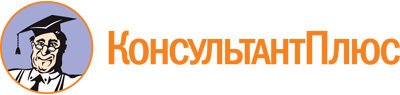 Закон Кемеровской области - Кузбасса от 06.04.2023 N 17-ОЗ
"Об объединении аппаратов уполномоченного по правам человека в Кемеровской области - Кузбассе, уполномоченного по правам ребенка в Кемеровской области - Кузбассе, уполномоченного по защите прав предпринимателей в Кемеровской области - Кузбассе и внесении изменений в некоторые законодательные акты Кемеровской области - Кузбасса"
(принят Законодательным Собранием Кемеровской области - Кузбасса 22.03.2023)Документ предоставлен КонсультантПлюс

www.consultant.ru

Дата сохранения: 24.06.2023
 6 апреля 2023 годаN 17-ОЗСт. 2 вступает в силу с 01.06.2023.Ст. 3 вступает в силу с 01.06.2023.Ст. 4 вступает в силу с 01.06.2023.